SUGESTÃO LANCHE CRECHE – AGOSTO  (13:40 horas) SUGESTÃO JANTAR CRECHE – AGOSTO (16:20 horas)Observação: - As frutas e verduras poderão ser alteradas e servidas em dias diferentes de acordo com o grau de maturação das mesmas.                        - A sopas deverão ser servidas de forma espessa (sem muito líquido).ESTADO DE SANTA CATARINA PREFEITURA MUNICIPAL DE MAJOR VIEIRASECRETARIA DE EDUCAÇÃO, CULTURA E DESPORTO CNPJ/MF 83.102.392/0001-27Trav. Otacílio Florentino de Souza, 210SEGUNDA-FEIRATERÇA-FEIRAQUARTA-FEIRAQUINTA-FEIRASEXTA-FEIRAPRIMEIRA SEMANA****************- BOLO DE FUBÁ C/ COBERTURA DE LARANJA- IOGURTE DE PESSEGOSEGUNDA SEMANA- MINGAU DE AVEIA- MAÇÃ- IOGURTE DE COCO COM SUCRILHOS- MANGA PICADA- BISCOITO TIPO ROSCA DE POLVILHO- ACHOCOLATADO- MAÇÃ- BOLO SALGADO DE FRANGO COM CENOURA, VAGEM E TOMATE- SUCO DE LARANJA- CUQUE DE BANANA- LEITETERCEIRA SEMANA- ARROZ DOCE- PÊRA- IOGURTE DE MORANGO- BANANA PICADA COM NESTON- BISCOITO DOCE DE COCO- ACHOCOLATADO- KIWI- PÃO COM REQUEIJÃO CREMOSO- LEITE BATIDO COM BANANA E MAÇÃ- BOLO DE BETERRABA- LEITEQUARTA SEMANA- CANJICA- MAÇÃ- IOGURTE DE COCO- MAMÃO PICADO COM GRANOLA- BISCOITO SALGADO- ACHOCOLATADO- PONKAN- BOLO SALGADO DE CARNE MOÍDA COM TOMATE, MILHO, ERVILHA, - SUCO DE ABACAXI- BOLO DE LARANJA- LEITEQUINTA SEMANA- PUDIM DE CHOCOLATE- ABACATE- LEITE COM SUCRILHOS- BANANA PICADA COM CANELA - BISCOITO TIPO BOLACHÃO DE MEL- ACHOCOLATADO- MAÇÃ- ESPUMA DE TOMATE C/ SALSICHA- SUCO DE MARACUJÁ***ESTADO DE SANTA CATARINA PREFEITURA MUNICIPAL DE MAJOR VIEIRASECRETARIA DE EDUCAÇÃO, CULTURA E DESPORTO CNPJ/MF 83.102.392/0001-27Trav. Otacílio Florentino de Souza, 210SEGUNDA-FEIRATERÇA-FEIRAQUARTA-FEIRAQUINTA-FEIRASEXTA-FEIRAPRIMEIRA SEMANA****************- Sopa com carne bovina, arroz, brócolis e cenouraSEGUNDA SEMANA- SOPA COM FRANGO, BATATA SALSA, CHUCHU E REPOLHO VERDE- QUIRERA COM TOMATE PICADINHO E CARNE SUÍNA- SALADA DE COUVE FLOR- SOPA DE FEIJÃO COM CARNE MOÍDA, BATATA, COUVE-MANTEIGA E CENOURA- MACARRÃO COM CARNE MOÍDA AO MOLHO DE TOMATE E ABOBRINHA- SALADA DE ALFACE - SOPA COM CARNE BOVINA, ARROZ, BRÓCOLIS E CENOURATERCEIRA SEMANA- SOPA COM FÍGADO, BATATA, ABOBRINHA, REPOLHO E CENOURA- POLENTA COM FRANGO AO MOLHO DE TOMATE- SALADA DE ACELGA- SOPA DE FEIJÃO COM CARNE MOÍDA, BETERRABA, REPOLHO E MACARRÃO- CARRETEIRO COM CARNE BOVINA, TOMATE E CENOURA- SALADA DE BRÓCOLIS- SOPA COM FRANGO COM AIPIM COUVE, MANTEIGA, CENOURA E CHUCHUQUARTA SEMANA- SOPA DE FRANGO COM BATATA DOCE, CENOURA E COUVE-FLOR- PURÊ DE BATATA COM CENOURA- CARNE BOVINA AO MOLHO DE TOMATE- SALADA DE VAGEM- SOPA DE FEIJÃO COM CARNE MOÍDA, BATATA, CENOURA, BRÓCOLIS- ARROZ- FEIJÃO- OVOS MEXIDOS- CENOURA E CHUCHU REFOGADOS- SOPA COM CARNE BOVINA ARROZ, ABOBRINHA, CENOURA E REPOLHOQUINTA SEMANASOPA COM FÍGADO, ARROZ, CENOURA, ABOBRINHA E REPOLHO VERDE-  QUIRERA COM TOMATE PICADINHO E CARNE SUÍNA- SALADA DE COUVE FLOR- SOPA DE FEIJÃO COM CARNE MOÍDA, BETERRABA, REPOLHO E MACARRÃO- RISOTO DE FRANGO COM TOMATE, MILHO, ERVILHA, CENOURA E VAGEM - SALADA DE BETERRABA - SOPA COM OVOS, BATATA, CENOURA, COUVE MANTEIGA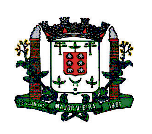 